 Released:  NOVEMBER 9, 2020A WEBINAR FOR CONSUMERS:“ALL I WANT FOR THE HOLIDAYS IS YOUR SAFETY”Washington, D.C. –The FCC’s Consumer and Government Affairs Bureau (CGB), along with its partners, the Better Business Bureau (BBB) and Federal Trade Commission (FTC), will be hosting a webinar highlighting tips and resources to protect consumers this upcoming holiday season.  The webinar will take place on Friday, November 20 starting at 2:00 p.m. EST and can be viewed live at fcc.gov/live.The 2020 holiday season will present unique challenges for consumers, with many connecting to loved ones virtually and shopping for gifts online.  The free webinar will provide consumer protection information on various topics, including online shopping, avoiding charity scams, and mobile device and public Wi-Fi safety tips.  The agenda is as follows:2:00 p.m. – 2:05 p.m.		Welcome				Alma Hughes, Consumer Education and Outreach Specialist                                	   	FCC Consumer Affairs and Outreach Division2:05 p.m. – 2:10 p.m. 	Opening and Keynote Remarks				Patrick Webre, Chief				FCC Consumer and Governmental Affairs Bureau2:10 p.m. – 2:20 p.m.		Better Business Bureau				Katherine Hutt, APR, Fellow PRSAChief Communications OfficerSafe Shopping: BBB Tips for the Holidays2:20 p.m. – 2:30 p.m.		Federal Trade Commission				Colleen Tressler, Senior Project Manager, Division of Consumer 					and Business Education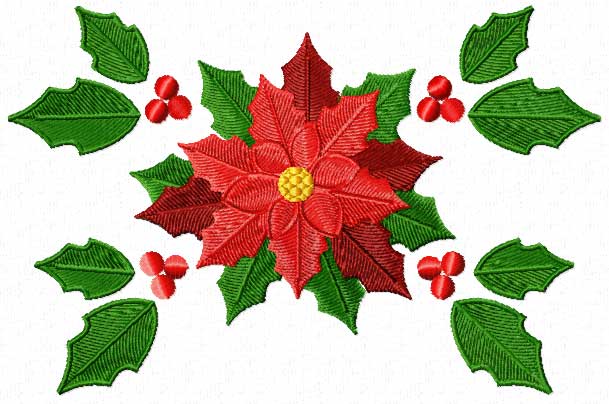 				Your Rights When Shopping by Phone, Mail or Online2:30 p.m. – 2:40 p.m.		Federal Communications Commission				Dave Savolaine, Consumer Education and Outreach Specialist					Consumer Affairs and Outreach Division				 'Tis the Season to Stay Connected2:40 p.m. – 2:55 p.m.		Question and Answer Session2:55 p.m. – 3:00 p.m.		Closing Remarks				Keyla Hernandez-Ulloa, Associate Division Chief				FCC Consumer Affairs and Outreach DivisionRegistration is not required for this event.  It will be streamed live at fcc.gov/live.  During this event, questions can be emailed to outreach@fcc.gov.Open captioning will be provided for this event.  Other reasonable accommodations for people with disabilities are available upon request.  Requests for such accommodations should be submitted via e-mail to fcc504@fcc.gov or by calling the Consumer & Governmental Affairs Bureau at (202) 418-0530 (voice), (202) 418-0432 (TTY).  Such requests should include a detailed description of the accommodation needed.  In addition, please include a way for the FCC to contact the requester if more information is needed to fill the request.  Last minute requests will be accepted but may not be possible to accommodate.For additional information about the webinar, please contact Alma Hughes at Alma.Hughes@fcc.gov or 202-975-5245.  Visit the event webpage: www.fcc.gov/news-events/events/2020/11/consumer-webinar-all-i-want-holidays-your-safety.– FCC –